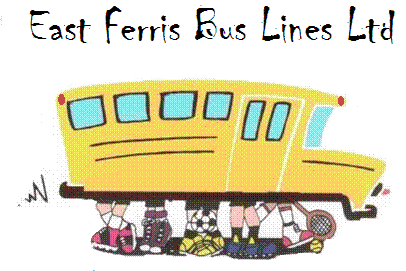 We are currently hiring bus & van drivers to become a part of our transportation team. If you like to drive and would enjoy being a part of our students’ day, we are looking for you. We will train qualified applicants and assist them in getting the required license.For more information please call Claude at 752-1326 or visit our website at www.eastferrisbus.ca